              Чистота – профилактика многих болезней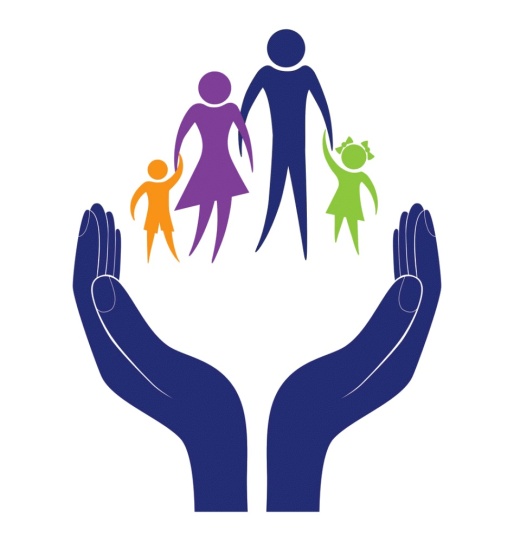 Система здравоохранения во всём мире имеет общую цель. – улучшение состояния здоровья населения. Пути к достижению этой цели формируются с учётом национальных особенностей политического и социально-экономического устройства общества, культурных традиций, организации и условий деятельности системы охраны здоровья. Тем не менее, улучшение состояния здоровья населения невозможно без выполнения главной задачи – предоставления качественной медицинской помощи. Качественную медицинскую помощь характеризуют как доступную, безопасную, эффективную, основанную на доказательствах, оптимальную по объёму используемых ресурсов, адекватную современному уровню развития медицины, оставляющую у пациента чувство удовлетворённости от взаимодействия с системой здравоохранения.Для предоставления безопасной медицинской помощи пациентам  важно наличие компетентного, квалифицированного, заинтересованного медицинского персонала и создание условий для вовлечения пациентов в процесс лечения.Медицинская помощь должна быть исключительно благотворной и приводить к положительному и желаемому результату.      Безопасность пациентов – это основополагающий принцип оказания медицинской помощи. Каждый вид, форма и условия оказания медицинской помощи сопровождаются определенными рисками для пациентов. Неблагоприятные реакции могут возникнуть в результате любых медицинских вмешательств даже при их правильном выполнении (вне зависимости от того, имеют ли они диагностическую, лечебную или реабилитационную направленность). Проблема обеспечения безопасности пациентов актуальна  для всех стран.По оценкам  специалистов, в разных странах только при  оказании стационарной помощи, возможно причинение вреда  каждому 10 пациенту. Каждый год миллионы пациентов страдают или умирают в результате небезопасного или некачественного оказания медицинской помощи. В 80% случаев причинение вреда можно предотвратить Существует целый ряд  факторов риска, которые представляют собой основную угрозу для безопасности пациентов и приводят к существенному увеличению масштабов вреда в результате небезопасного оказания медицинской помощи: ошибки применения лекарственных препаратов являются ведущей причиной нанесения ущерба и предотвратимого вреда здоровью в системах здравоохранения;несоблюдение правил безопасности при оказании хирургической помощи является причиной осложнений почти у 25% пациентов; несоблюдение правил безопасности при выполнении инъекций при оказании медицинской помощи может приводить к передаче инфекций ( ВИЧ и гепатита B и C), и подвергать опасности пациентов и работников здравоохранения; несоблюдение правил безопасности при выполнении переливания крови подвергает пациентов риску неблагоприятных реакций на переливание крови и передачи инфекций; сепсис, который  диагностируется слишком поздно, когда спасти жизнь пациента уже не представляется возможным;  венозная тромбоэмболия (образование тромбов) является одной из наиболее распространенных и предотвратимых причин нанесения вреда пациентам.«Не навреди»  — старейший принцип медицинской этики, который должен неукоснительно соблюдаться  на всех уровнях оказания помощи нуждающемуся  в ней пациенту. В условиях   значительного бремени инфекций, связанных с оказанием медицинской помощи, увеличения тяжести заболевания и сложности лечения, антибиотикорезистентности  клинически значимых микроорганизмов, доказано, что большинство состояний, вызванных инфекционным осложнениями, можно  предотвратить.По данным исследований, руки медперсонала являются одним из основных факторов передачи возбудителей инфекционных заболеваний. Надлежащая обработка рук медицинским персоналом, даже если используется как единственная мера защиты пациента, способна снизить риск перекрёстной передачи микроорганизмов в организациях здравоохранения. Микроорганизмы попадают на кожу медперсонала при прямом контакте с загрязнённым окружением  пациента, мебелью, медицинским  оборудованием, биологическими жидкостями (патогенные микроорганизмы живут на коже от 2 до 60 часов и более). Ежедневно большое количество чешуек с жизнеспособными микробами  попадают на нательное и постельное бельё пациента, прикроватную мебель, оборудование, спецодежду медработников и прочие объекты.  Поэтому руки медперсонала загрязняются даже во время прикосновений к неповреждённой  коже или окружающим предметам.Рекомендации специалистов:1. Гигиена рук  медперсонала до контакта с пациентом; до  проведения асептических процедур  и после их; после контакта с пациентом и предметами его обихода..2. Своевременно обращаться за медицинской помощью и быть активно вовлеченным в сохранение и поддержание  собственного здоровья3. Обязательно предоставлять специалисту  полную и точную информацию о своем здоровье.4. Информировать медицинских работников о любых отклонениях в состоянии своего здоровья при получении медицинской помощи. Профилактика заболеваний - основа здоровья и благополучия населения. Своевременная подготовка и обучение медицинских работников  - залог стабильной  безопасности оказания медицинской помощи. 